ΘΕΜΑ: «Επιστροφή ποσών μειώσεων συντάξεων δημοσίου τομέα» ΑΠΟΦΑΣΗΟΙ ΥΠΟΥΡΓΟΙ ΟΙΚΟΝΟΜΙΚΩΝ ΚΑΙ ΕΡΓΑΣΙΑΣ ΚΑΙ ΚΟΙΝΩΝΙΚΩΝ ΥΠΟΘΕΣΕΩΝΈχοντας  υπόψη:Τις  διατάξεις του  άρθρου        του ν.           /          (Α’         ),Τις διατάξεις της υποπαρ. Β3 και Β9 της παρ. Β του άρθρου πρώτου του ν. 4093/2012 (Α’ 222), Τις διατάξεις της παρ. 2 του άρθρου 6 του ν.4722/2020 (Α’ 177),Τις διατάξεις των άρθρων 51, 51Α, 53 του ν. 4387/2016 (Α’ 85),Τις  διατάξεις της παρ. 31 του άρθρου 1 του ν. 4334/2015 (Α΄80), η οποία με τις διατάξεις της περίπτωσης 2, υποπαρ. Ε2 της παραγράφου Ε του άρθρου 2 του ν. 4336/2015 (Α’ 940) αναριθμήθηκε σε παράγραφο 30,Τις διατάξεις του άρθρου 90 του «Κώδικα Νομοθεσίας για την Κυβέρνηση και τα Κυβερνητικά Όργανα» που κυρώθηκε με το άρθρο πρώτο του π.δ/τος 63/2005 «Κωδικοποίηση της νομοθεσίας για την Κυβέρνηση και τα Κυβερνητικά Όργανα» (Α’ 98),Τον ν. 4622/2019 «Επιτελικό Κράτος: οργάνωση, λειτουργία και διαφάνεια της Κυβέρνησης, των κυβερνητικών οργάνων και της κεντρικής δημόσιας διοίκησης» (Α’ 133),Τις διατάξεις του π.δ. 81/2019 «Σύσταση, συγχώνευση, μετονομασία και κατάργηση υπουργείων και καθορισμός των αρμοδιοτήτων τους- Μεταφορά υπηρεσιών και αρμοδιοτήτων μεταξύ υπουργείων» (Α’ 119), Τις διατάξεις του π.δ. 134/2017 (Α’ 168) «Οργανισμός υπουργείου Εργασίας, κοινωνικής ασφάλισης και κοινωνικής αλληλεγγύης», όπως ισχύει,Τις διατάξεις του π.δ. 83/2019 «Διορισμός αντιπροέδρου της Κυβέρνησης, υπουργών, αναπληρωτών υπουργών και υφυπουργών» (Α’ 121), Την υπ’ αριθμ. Υ44/6-8-2020 (Β’ 3299) απόφαση του Πρωθυπουργού «Ανάθεση αρμοδιοτήτων στον Αναπληρωτή Υπουργό Οικονομικών Θεόδωρο Σκυλακάκη»,Το υπ’ αριθμ. οικ.                           έγγραφο της Δ/νσης Προϋπολογισμού και Δημοσιονομικών Αναφορών της Γενικής Διεύθυνσης Οικονομικών Υπηρεσιών του Υπουργείου Εργασίας και Κοινωνικών Υποθέσεων με θέμα «Εισηγητική Έκθεση οικονομικών επιπτώσεων σύμφωνα με το άρθρο 24 παρ. 5 του ν.4270/2014 (Α’ 143)», Την υπ’ αριθμ.                        Βεβαίωση Εγγραφής Πίστωσης της Γενικής Δ/νσης Οικονομικών Υπηρεσιών του Υπουργείου Εργασίας και Κοινωνικών Υποθέσεων, Το γεγονός ότι από τις διατάξεις της παρούσας προκαλείται δαπάνη ύψους πεντακοσίων εκατομμυρίων ευρώ (500.000.000 €) σε βάρος του προϋπολογισμού του Ηλεκτρονικού Εθνικού Φορέα Κοινωνικής Ασφάλισης (e-ΕΦΚΑ), η οποία θα καλυφθεί με επιχορήγηση από τις πιστώσεις του Ειδικού Φορέα 1033-203-0000000 «Γενική Γραμματεία Κοινωνικών Ασφαλίσεων», οι οποίες αυξάνονται κατά πεντακόσια εκατομμύρια ευρώ (500.000.000 €) υπό τον ΑΛΕ 2310501001 «Επιχορήγηση στον Ενιαίο Φορέα Κοινωνικής Ασφάλισης (ΓΓΚΑ) για την κάλυψη παροχών κύριας σύνταξης ασφαλισμένων δημοσίου»,Αποφασίζουμε:Άρθρο 1Πεδίο ΕφαρμογήςΕπιστρέφονται αναδρομικά ποσά συντάξεων που αντιστοιχούν στις πραγματοποιηθείσες μειώσεις των κύριων συντάξεων για το χρονικό διάστημα από 11.06.2015 έως και 12.05.2016, οι οποίες θεσπίστηκαν με τις διατάξεις της υποπαρ. Β3 της παρ. Β του άρθρου πρώτου του ν. 4093/2012 (Α’ 222).Άρθρο 2ΔικαιούχοιΔικαιούχοι επιστροφής αναδρομικών ποσών είναι οι, κατά το χρονικό διάστημα που ορίζεται στο άρθρο 1 της παρούσας, συνταξιούχοι του Δημοσίου, και οι συνταξιούχοι υπάλληλοι των ΟΤΑ και των ΝΠΔΔ που διέπονται από το ίδιο με τους δημοσίους υπαλλήλους συνταξιοδοτικό καθεστώς, είτε οι συντάξεις του βαρύνουν το Δημόσιο, είτε τους οικείους φορείς, καθώς και οι συνταξιούχοι υπάλληλοι του Οργανισμού Σιδηροδρόμων Ελλάδος και των ασφαλιστικών Ταμείων του προσωπικού Σιδηροδρομικών Δικτύων, που διέπονται από το καθεστώς του ν.δ. 3395/1955 (Α’ 276), και οι οποίοι εντάχθηκαν στον κλάδο κύριας ασφάλισης και λοιπών παροχών του Ηλεκτρονικού Εθνικού Φορέα Κοινωνικής Ασφάλισης (e-ΕΦΚΑ) σύμφωνα με το άρθρο 51 του ν. 4387/2016 (Α’ 85), καθώς και οι συνταξιούχοι της παραγράφου 3 του άρθρου 4 του ν.4387/2016.  Σε περίπτωση θανάτου συνταξιούχου της παραγράφου 1, δικαιούχοι καθίστανται οι νόμιμοι κληρονόμοι κατά το ποσοστό του κληρονομικού τους δικαιώματος, με υποβολή αίτησης και των απαραίτητων δικαιολογητικών σε ηλεκτρονική πλατφόρμα του e-ΕΦΚΑ. Για τους δικαιούχους της προηγούμενης παραγράφου πραγματοποιείται απολογιστικός δειγματοληπτικός έλεγχος. Ο έλεγχος γίνεται από τις αρμόδιες υπηρεσίες Εκκαθάρισης και Πληρωμής Συντάξεων του e-Ε.Φ.Κ.Α. σύμφωνα με τους κανόνες δειγματοληψίας που ορίζονται από τη Διεύθυνση Νομοθεσίας και Συντονισμού Συντάξεων και Εφάπαξ Δημοσίου, της Γενικής Διεύθυνσης Συντάξεων του Δημοσίου Τομέα, στις οποίες και αποστέλλονται τα αποτελέσματα. Οι αιτούντες που επιλέγονται στο δείγμα ενημερώνονται ηλεκτρονικά στη διεύθυνση ηλεκτρονικού ταχυδρομείου που έχουν δηλώσει στην αίτησή τους και υποχρεούνται εντός δεκαπέντε (15) ημερών να προσέλθουν στο αρμόδιο υποκατάστημα προσκομίζοντας τα απαραίτητα δικαιολογητικά. Σε περίπτωση μη έγκαιρης προσέλευσης από υπαιτιότητά τους, αναζητούνται τα καταβαλλόμενα ποσά ως αχρεωστήτως καταβληθέντα. Άρθρο 3Ειδικότερες ΠεριπτώσειςΣε περίπτωση λήψης μίας κύριας και μίας επικουρικής σύνταξης, επιστρέφεται στο δικαιούχο μόνο το ποσό που αφορά στην περικοπή που έχει διενεργηθεί βάσει των ανωτέρω διατάξεων στην κύρια σύνταξη.  Σε περίπτωση λήψης δυο κύριων συντάξεων, μία εκ των οποίων από μη αναγραφόμενο στο άρθρο 2 της παρούσας φορέα, επιστρέφονται στον δικαιούχο τα ποσά που αφορούν στην μείωση που έχει διενεργηθεί βάσει των ανωτέρω διατάξεων στην κύρια σύνταξη που εμπίπτει στις διατάξεις της παρούσας.Άρθρο 4Φορέας ΚαταβολήςΟ e-ΕΦΚΑ, στον οποίο περιήλθαν σύμφωνα με το άρθρο 51 του ν.4387/2016 οι εν γένει αρμοδιότητες που αφορούν στις συντάξεις του Δημοσίου διενεργεί επιστροφές στους συνταξιούχους που υπάγονται σε αυτόν, καθώς και στους συνταξιούχους της παρ. 3 του άρθρου 4 του ν. 4387/2016.Άρθρο 5Τρόπος και Χρόνος ΚαταβολήςΗ καταβολή των επιστρεπτέων από τον e-ΕΦΚΑ ποσών γίνεται με εφάπαξ καταβολή μέχρι την 31η.12.2020. Το μικτό ποσό  που προκύπτει μετά τον υπολογισμό των επιστρεπτέων ποσών, υπόκειται σε κράτηση για υγειονομική περίθαλψη σε ποσοστό τέσσερα τοις εκατό (4%) για το διάστημα από 11.6.2015 έως 31.06.2015 και σε ποσοστό έξι τοις εκατό (6%) από 01.07.2015 έως 12.5.2016.Τα ανωτέρω ποσά καταβάλλονται άτοκα στους δικαιούχους.Τα ανωτέρω ποσά είναι ανεκχώρητα και ακατάσχετα στα χέρια του Δημοσίου ή τρίτων. Δεν δεσμεύονται και δεν συμψηφίζονται με βεβαιωμένα χρέη προς τη Φορολογική Διοίκηση και το Δημόσιο εν γένει, του Δήμους, τις Περιφέρειες, τα ασφαλιστικά Ταμεία ή τα Πιστωτικά Ιδρύματα.Κατά την καταβολή των ποσών δεν διενεργείται παρακράτηση φόρου, σύμφωνα με το άρθρο 60 του ν. 4172/2013 (Α’ 167).Κατά την καταβολή των ποσών δεν διενεργείται παρακράτηση ειδικής εισφοράς αλληλεγγύης σύμφωνα με την παρ. 6 του άρθρου 43Α του ν.4172/2013 (Α’ 167).Η παρούσα απόφαση ισχύει από τη δημοσίευσή της στην Εφημερίδα της Κυβερνήσεως.Η παρούσα απόφαση να δημοσιευθεί στην Εφημερίδα της Κυβερνήσεως.Εσωτερική διανομή:     Γραφείο ΥπουργούΓραφείο κ. Υφυπουργού.Γραφείο κας Γενικής Γραμματέως Κοινωνικής ΑσφάλισηςΓραφείο κας Υπηρεσιακής ΓραμματέωςΠροϊσταμένη Γενικής Δ/νσης Κοινωνικής ΑσφάλισηςΠροϊστάμενος Γενικής Δ/νσης Οικονομικών Υπηρεσιών.Όλες οι Διευθύνσεις της Γενικής Διεύθυνσης Κοινωνικής Ασφάλισης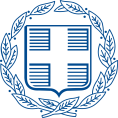 ΕΛΛΗΝΙΚΗ ΔΗΜΟΚΡΑΤΙΑΥΠΟΥΡΓΕΙΟ ΕΡΓΑΣΙΑΣ ΚΑΙ ΚΟΙΝΩΝΙΚΩΝ ΥΠΟΘΕΣΕΩΝΓΕΝΙΚΗ ΓΡΑΜΜΑΤΕΙΑ ΚΟΙΝΩΝΙΚΩΝ ΑΣΦΑΛΙΣΕΩΝΓΕΝΙΚΗ ΔΙΕΥΘΥΝΣΗ ΚΟΙΝΩΝΙΚΗΣ ΑΣΦΑΛΙΣΗΣΔΙΕΥΘΥΝΣΗ ΠΑΡΟΧΩΝ ΚΥΡΙΑΣ ΣΥΝΤΑΞΗΣ (Δ17)ΤΜΗΜΑ A΄, Β΄ &  Γ΄ΔΙΕΥΘΥΝΣΗ ΕΙΔΙΚΟΤΕΡΩΝ ΘΕΜΑΤΩΝ ΑΣΦΑΛΙΣΗΣ & ΠΑΡΟΧΩΝ (Δ18)ΤΜΗΜΑ Γ΄ & Δ΄ ΕΛΛΗΝΙΚΗ ΔΗΜΟΚΡΑΤΙΑΥΠΟΥΡΓΕΙΟ ΕΡΓΑΣΙΑΣ ΚΑΙ ΚΟΙΝΩΝΙΚΩΝ ΥΠΟΘΕΣΕΩΝΓΕΝΙΚΗ ΓΡΑΜΜΑΤΕΙΑ ΚΟΙΝΩΝΙΚΩΝ ΑΣΦΑΛΙΣΕΩΝΓΕΝΙΚΗ ΔΙΕΥΘΥΝΣΗ ΚΟΙΝΩΝΙΚΗΣ ΑΣΦΑΛΙΣΗΣΔΙΕΥΘΥΝΣΗ ΠΑΡΟΧΩΝ ΚΥΡΙΑΣ ΣΥΝΤΑΞΗΣ (Δ17)ΤΜΗΜΑ A΄, Β΄ &  Γ΄ΔΙΕΥΘΥΝΣΗ ΕΙΔΙΚΟΤΕΡΩΝ ΘΕΜΑΤΩΝ ΑΣΦΑΛΙΣΗΣ & ΠΑΡΟΧΩΝ (Δ18)ΤΜΗΜΑ Γ΄ & Δ΄ ΕΛΛΗΝΙΚΗ ΔΗΜΟΚΡΑΤΙΑΥΠΟΥΡΓΕΙΟ ΕΡΓΑΣΙΑΣ ΚΑΙ ΚΟΙΝΩΝΙΚΩΝ ΥΠΟΘΕΣΕΩΝΓΕΝΙΚΗ ΓΡΑΜΜΑΤΕΙΑ ΚΟΙΝΩΝΙΚΩΝ ΑΣΦΑΛΙΣΕΩΝΓΕΝΙΚΗ ΔΙΕΥΘΥΝΣΗ ΚΟΙΝΩΝΙΚΗΣ ΑΣΦΑΛΙΣΗΣΔΙΕΥΘΥΝΣΗ ΠΑΡΟΧΩΝ ΚΥΡΙΑΣ ΣΥΝΤΑΞΗΣ (Δ17)ΤΜΗΜΑ A΄, Β΄ &  Γ΄ΔΙΕΥΘΥΝΣΗ ΕΙΔΙΚΟΤΕΡΩΝ ΘΕΜΑΤΩΝ ΑΣΦΑΛΙΣΗΣ & ΠΑΡΟΧΩΝ (Δ18)ΤΜΗΜΑ Γ΄ & Δ΄ Αθήνα,      /10/2020Αριθ. Πρωτ. : Φ.11321/37311/1610Αθήνα,      /10/2020Αριθ. Πρωτ. : Φ.11321/37311/1610Πληροφορίες: (Δ17)Τηλέφωνο:Ηλ. Ταχ.:Πληροφορίες: (Δ18)Τηλέφωνο:Ηλ. Ταχ.Ε. Βρέκου, Χ. Γκιουλέκα Α. Λυτροκάπη2131516791, 2131516786 2131516797synparoxes@ypakp.grΚ. Παπανικολάου, Κ. Μπέκα 2131516809, 2131516777intaffairs@ypakp.gr ΠΡΟΣ:ΚΟΙΝ:ΠΡΟΣ:ΚΟΙΝ:ΕΘΝΙΚΟ ΤΥΠΟΓΡΑΦΕΙΟ (για δημοσίευση)e-ΕΦΚΑΓραφείο ΔιοικητήΑκαδημίας 22, 10671, ΑθήναΓενική Διεύθυνση Συντάξεων Πατησίων 22, 10677, ΑθήναΓενική Διεύθυνση Συντάξεων Δημοσίου ΤομέαΚάνιγγος 29, 10110, ΑθήναΓενική Διεύθυνση Επικουρικής Ασφάλισης κα Εφάπαξ ΠαροχώνΦιλελλήνων 13-15, 10557, ΑθήναΟ ΑΝΑΠΛΗΡΩΤΗΣ ΥΠΟΥΡΓΟΣ ΟΙΚΟΝΟΜΙΚΩΝΘΕΟΔΩΡΟΣ ΣΚΥΛΑΚΑΚΗΣ Ο ΥΠΟΥΡΓΟΣ ΕΡΓΑΣΙΑΣ ΚΑΙ ΚΟΙΝΩΝΙΚΩΝ ΥΠΟΘΕΣΕΩΝΙΩΑΝΝΗΣ ΒΡΟΥΤΣΗΣ